第十八届广西高校教育教学信息化大赛微课教学赛项教学设计课例名称：商业汇票一、课例概况二、课例教学过程三、课例诊改与反思本课例名称 商业汇票商业汇票商业汇票所属模块 经济法之票据学时2课时线上与线下线上自学完成商业汇票的基础知识学习自学完成商业汇票的基础知识学习线上与线下线下主要针对商业汇票的重点难点进行讲解以及出票、付款和贴现等行为实际操作训练。主要针对商业汇票的重点难点进行讲解以及出票、付款和贴现等行为实际操作训练。难易程度学生因缺少票据支付经验，该部分知识理解上有一定难度。学生因缺少票据支付经验，该部分知识理解上有一定难度。学生因缺少票据支付经验，该部分知识理解上有一定难度。（一）课例教学目标（一）课例教学目标（一）课例教学目标（一）课例教学目标1. 知识目标 通过本课例的学习，掌握商业汇票的概念、种类、出票、承兑、付款和贴现基本知识。2. 能力目标 通过学习提高学生实践中使用商业汇票作为支付手段的实践操作能力。1. 知识目标 通过本课例的学习，掌握商业汇票的概念、种类、出票、承兑、付款和贴现基本知识。2. 能力目标 通过学习提高学生实践中使用商业汇票作为支付手段的实践操作能力。1. 知识目标 通过本课例的学习，掌握商业汇票的概念、种类、出票、承兑、付款和贴现基本知识。2. 能力目标 通过学习提高学生实践中使用商业汇票作为支付手段的实践操作能力。1. 知识目标 通过本课例的学习，掌握商业汇票的概念、种类、出票、承兑、付款和贴现基本知识。2. 能力目标 通过学习提高学生实践中使用商业汇票作为支付手段的实践操作能力。（二）课例教学重点和难点（二）课例教学重点和难点（二）课例教学重点和难点（二）课例教学重点和难点1、教学重点：商业汇票的出票人资格和必要记载事项2、教学难点：商业汇票的贴现1、教学重点：商业汇票的出票人资格和必要记载事项2、教学难点：商业汇票的贴现1、教学重点：商业汇票的出票人资格和必要记载事项2、教学难点：商业汇票的贴现1、教学重点：商业汇票的出票人资格和必要记载事项2、教学难点：商业汇票的贴现（三）课例知识点简介（三）课例知识点简介（三）课例知识点简介（三）课例知识点简介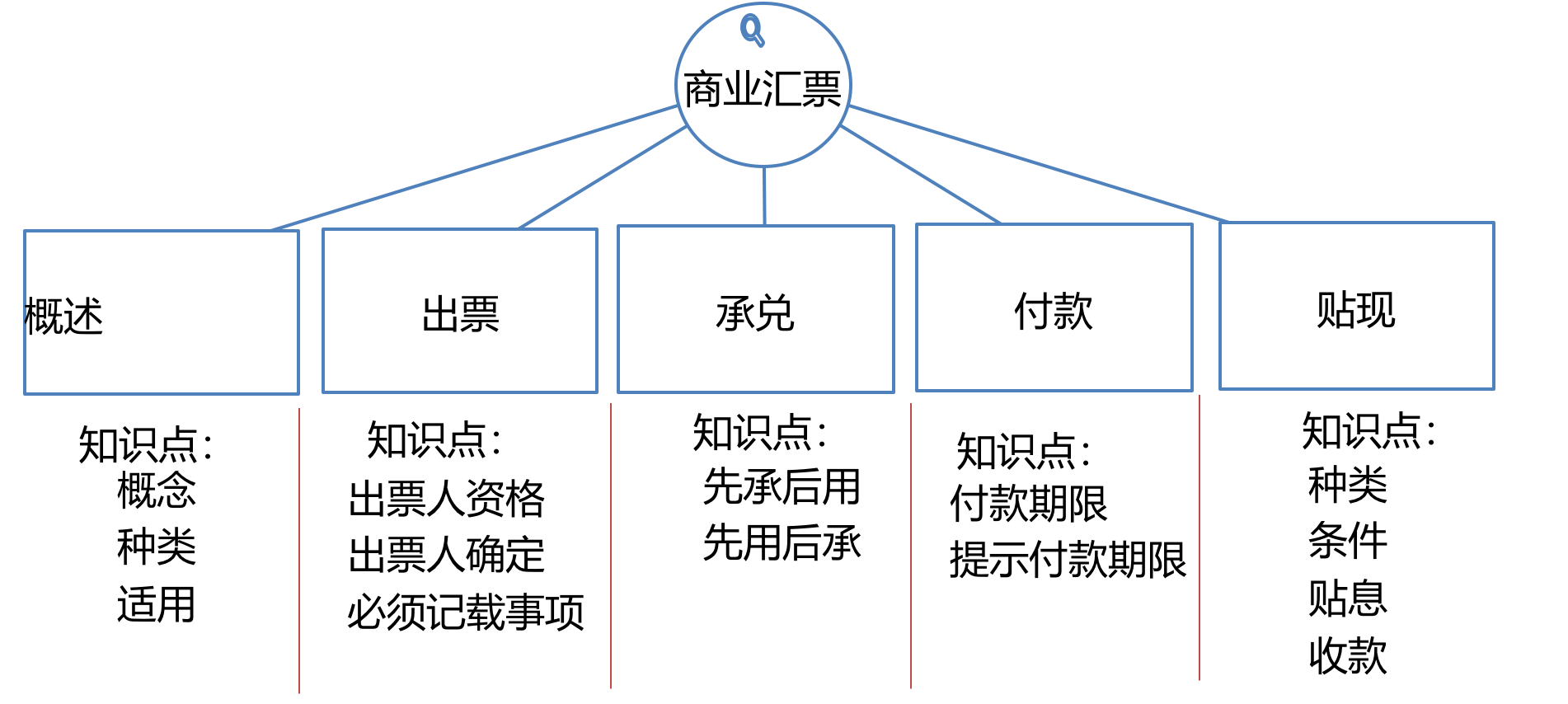 （四）课例教学手段（四）课例教学手段（四）课例教学手段（四）课例教学手段1、情景模拟法2、实物教学法3、对比教学法4、图表解析法1、情景模拟法2、实物教学法3、对比教学法4、图表解析法1、情景模拟法2、实物教学法3、对比教学法4、图表解析法1、情景模拟法2、实物教学法3、对比教学法4、图表解析法知识点：商业汇票概念和种类时间：0:20—1:07讲解内容设计意图 商业汇票：是非银行出票人签发的，委托付款人在指定日期无条件支付确定金额给收款人或者持票人的票据。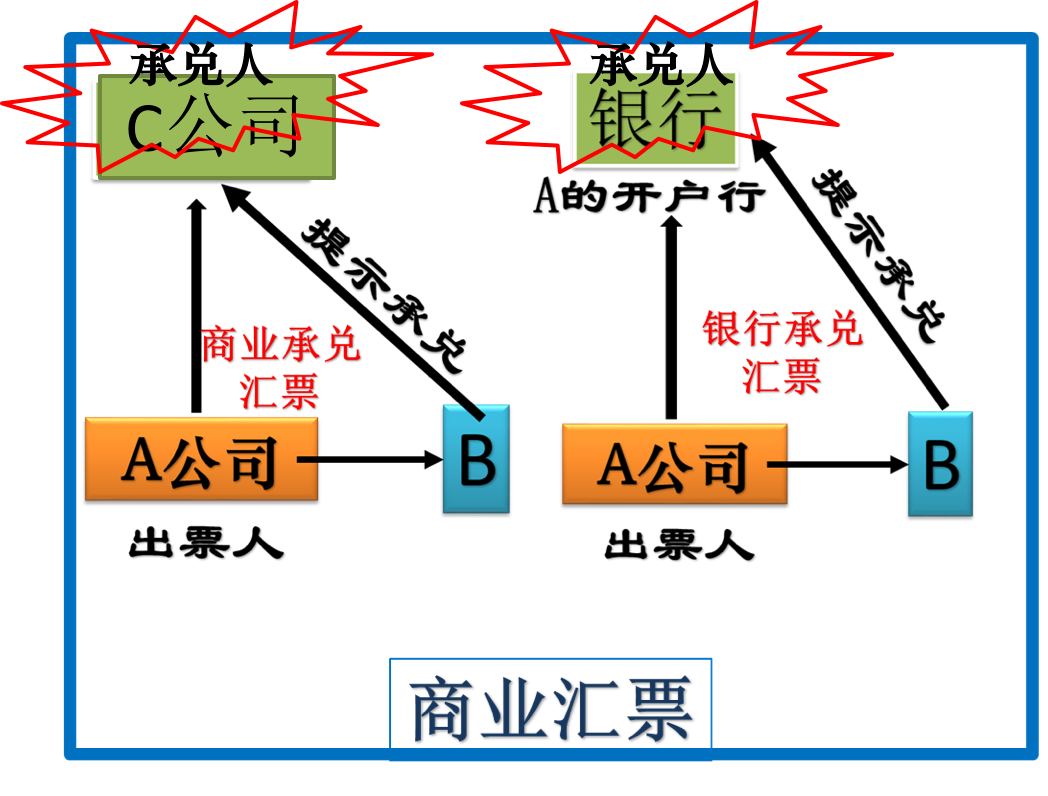 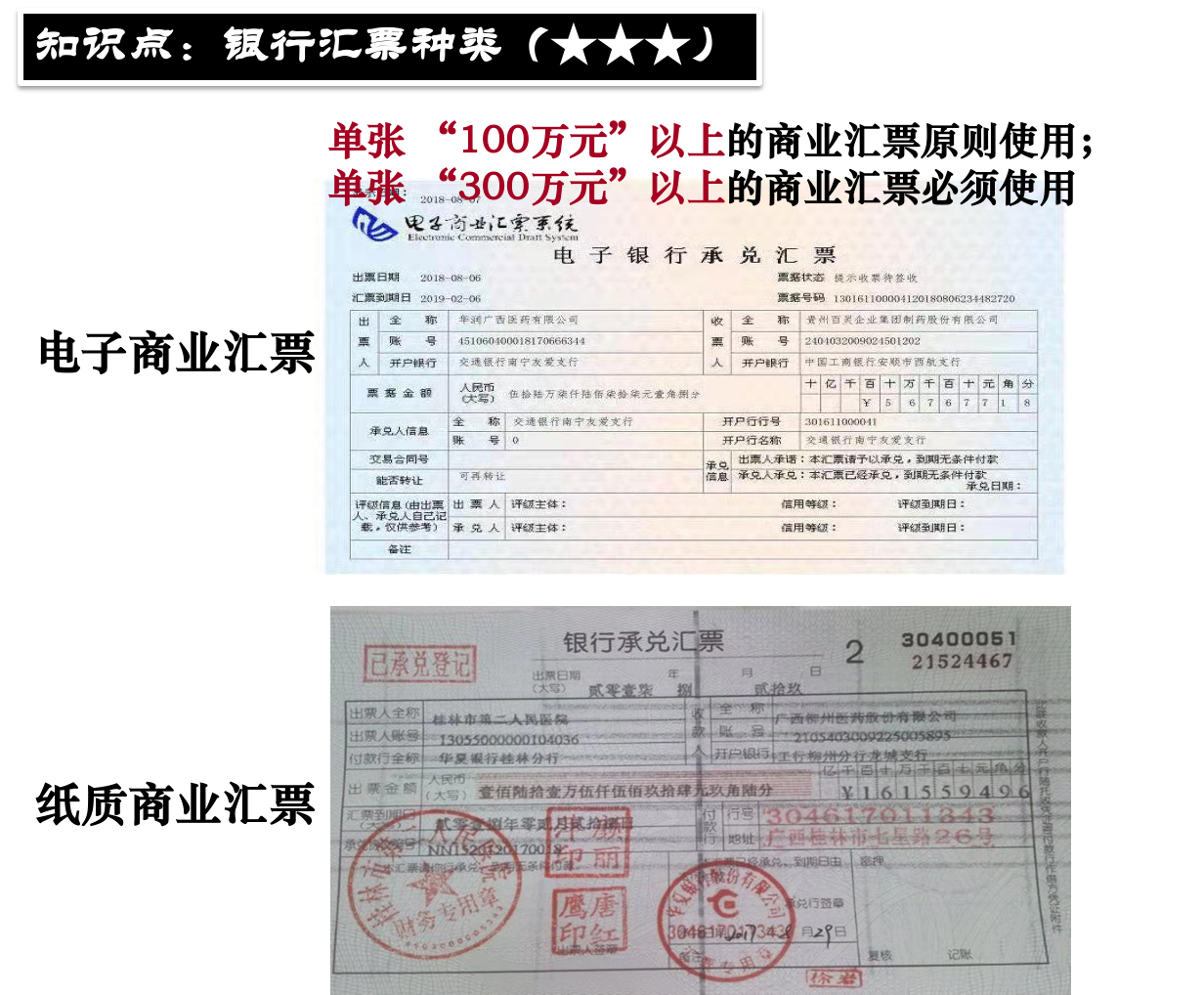 将银行承兑汇票和商业承兑汇票抽象的概念转化成形象具体的图片，更易掌握两者的概念和区别。用实物进行举例对比加深对知识点的理解和运用。知识点：出票人资格（教学重点）时间： 1:07——3：00讲解内容设计意图 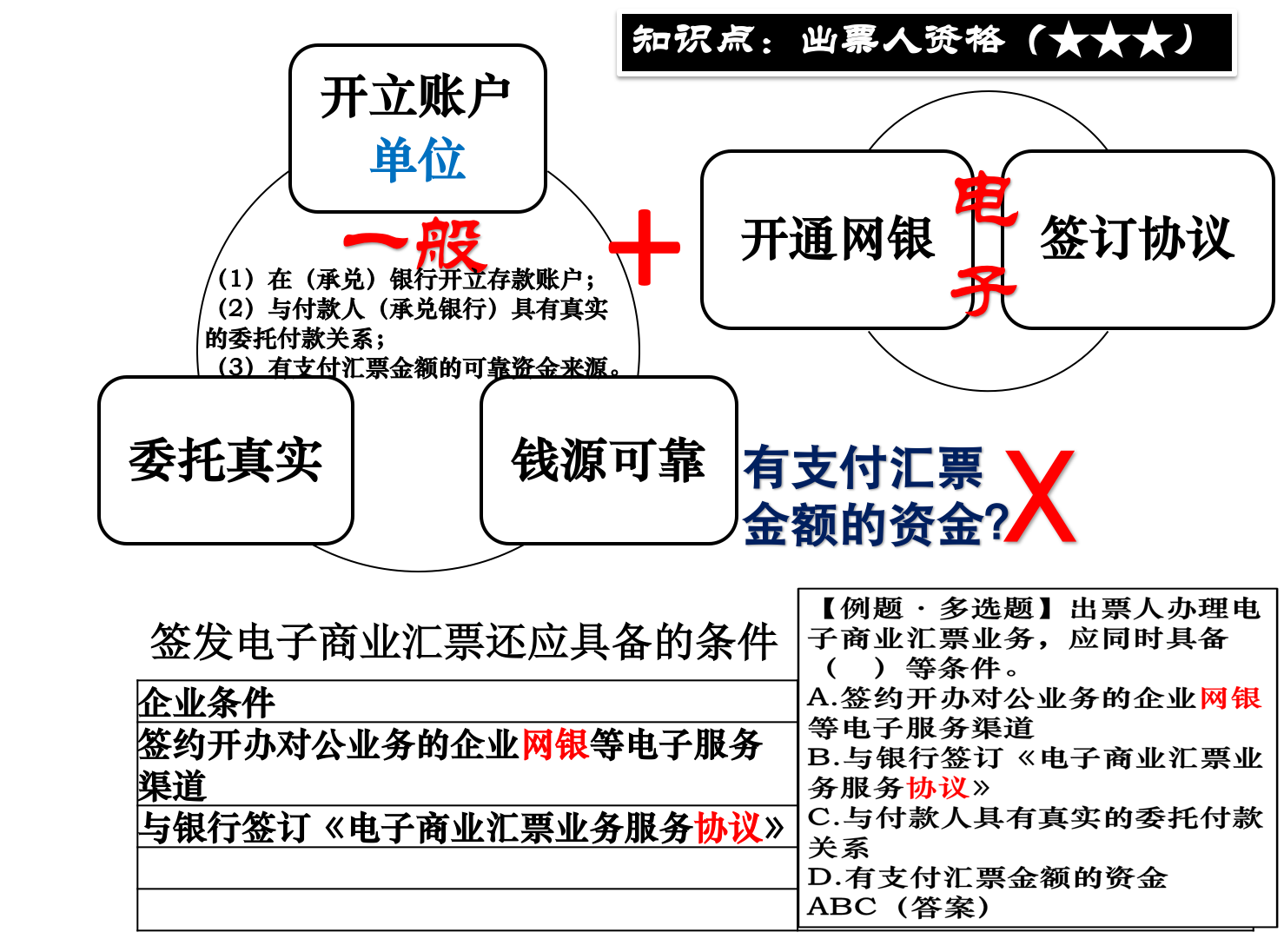 将复杂的出票资格条件，进行归纳和简化，化繁为简，再加上题目解析有助于学生对知识点的掌握。知识点：商业汇票的必要记载事项（教学重点）时间：3:00——3:40讲解内容设计意图 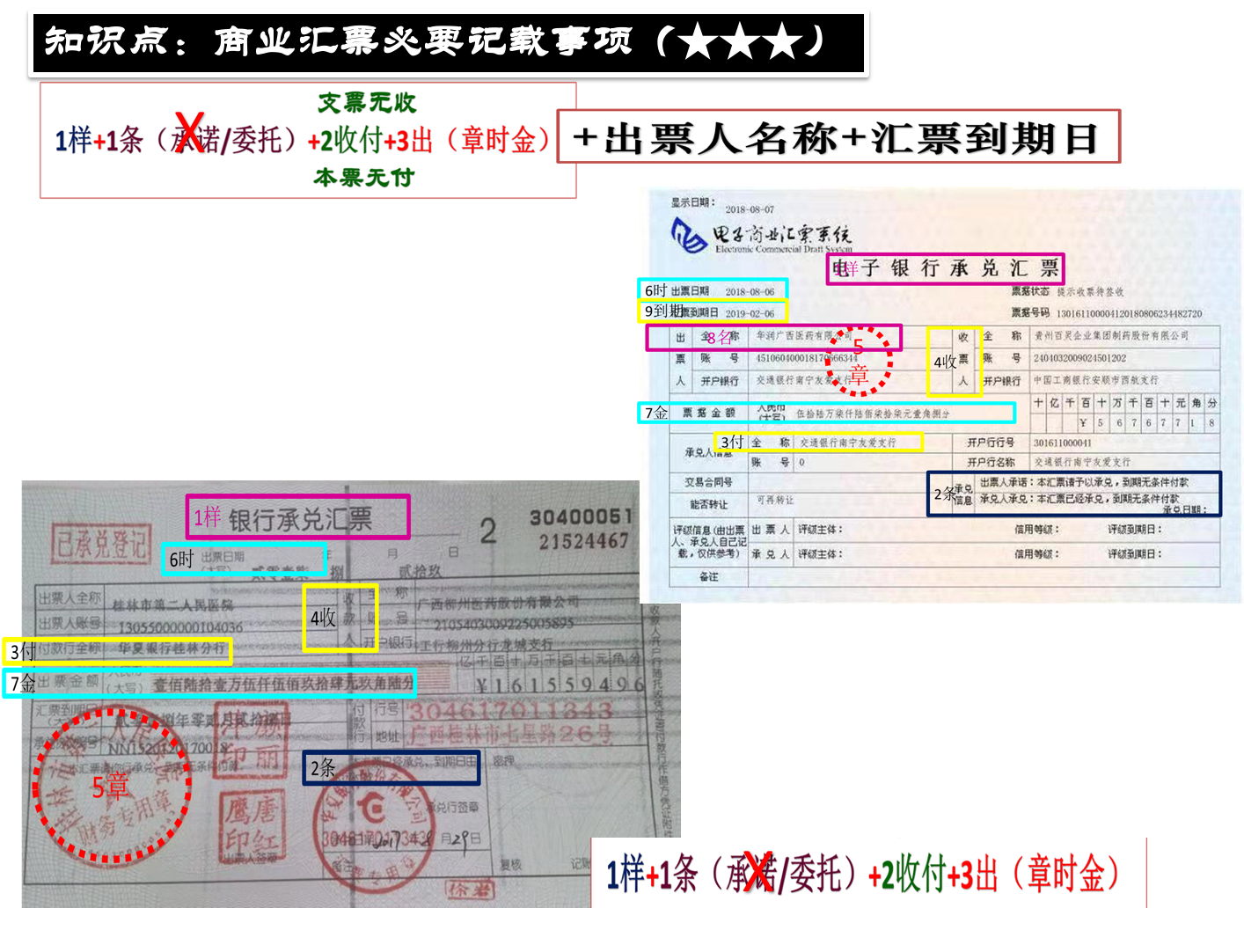 口诀：1样：票样（具体什么票）1条：无条件支付的委托（承诺）2收付：收款人+付款人3出：出票人签章+出票日期+出票金额用实物教学和对比教学法，提高学生对商业汇票的感性认识，有利于学生对知识点的理解和掌握，也提高了学生对商业票据真假识别的能力。知识点：商业汇票的付款时间： 3:40——4:25讲解内容设计意图 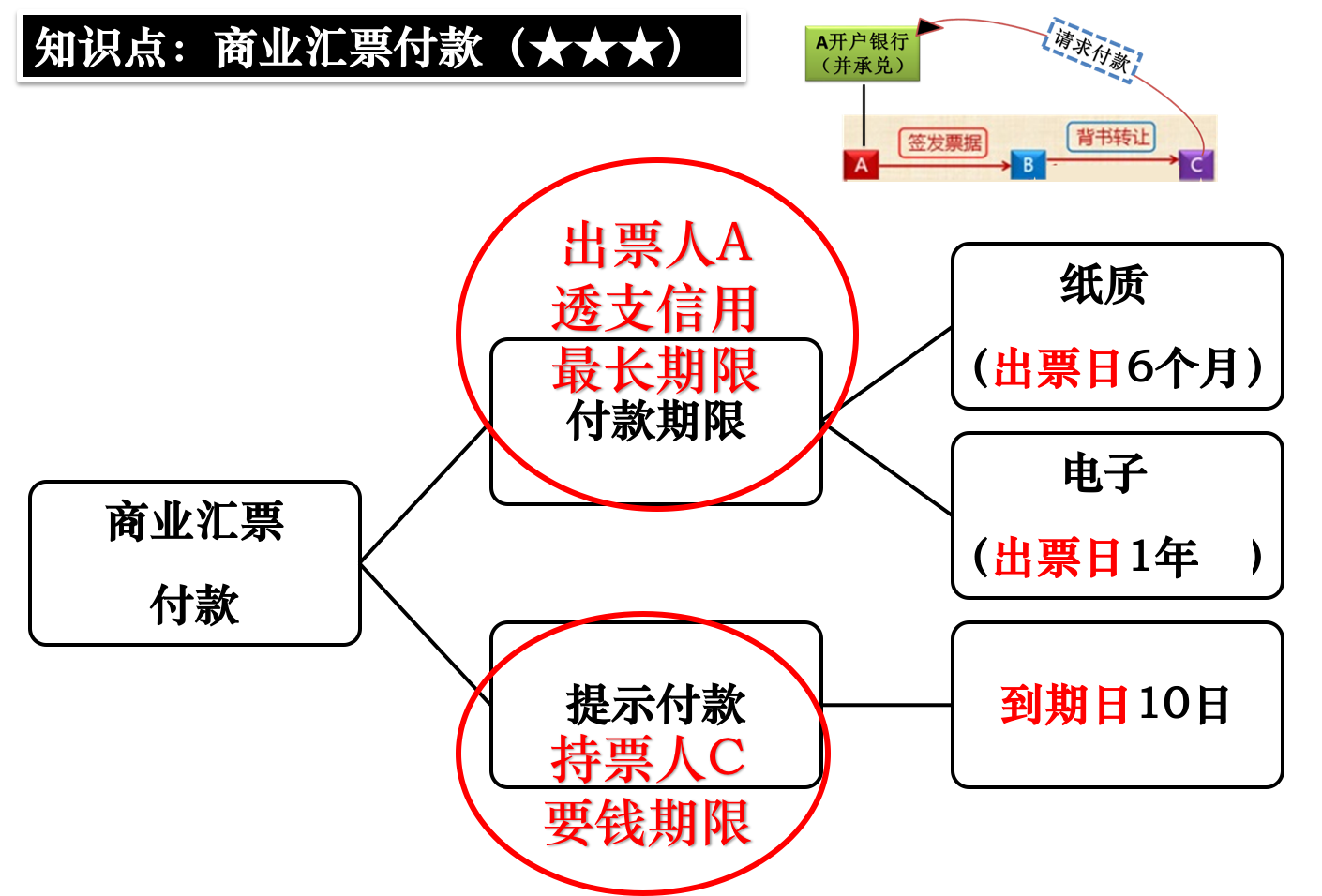 运用思维导图和图例解析付款期限和提示付款期限，更有利于学生正确掌握两者的区别。知识点：商业汇票的贴现（教学难点）时间： 4:25——10:00讲解内容设计意图 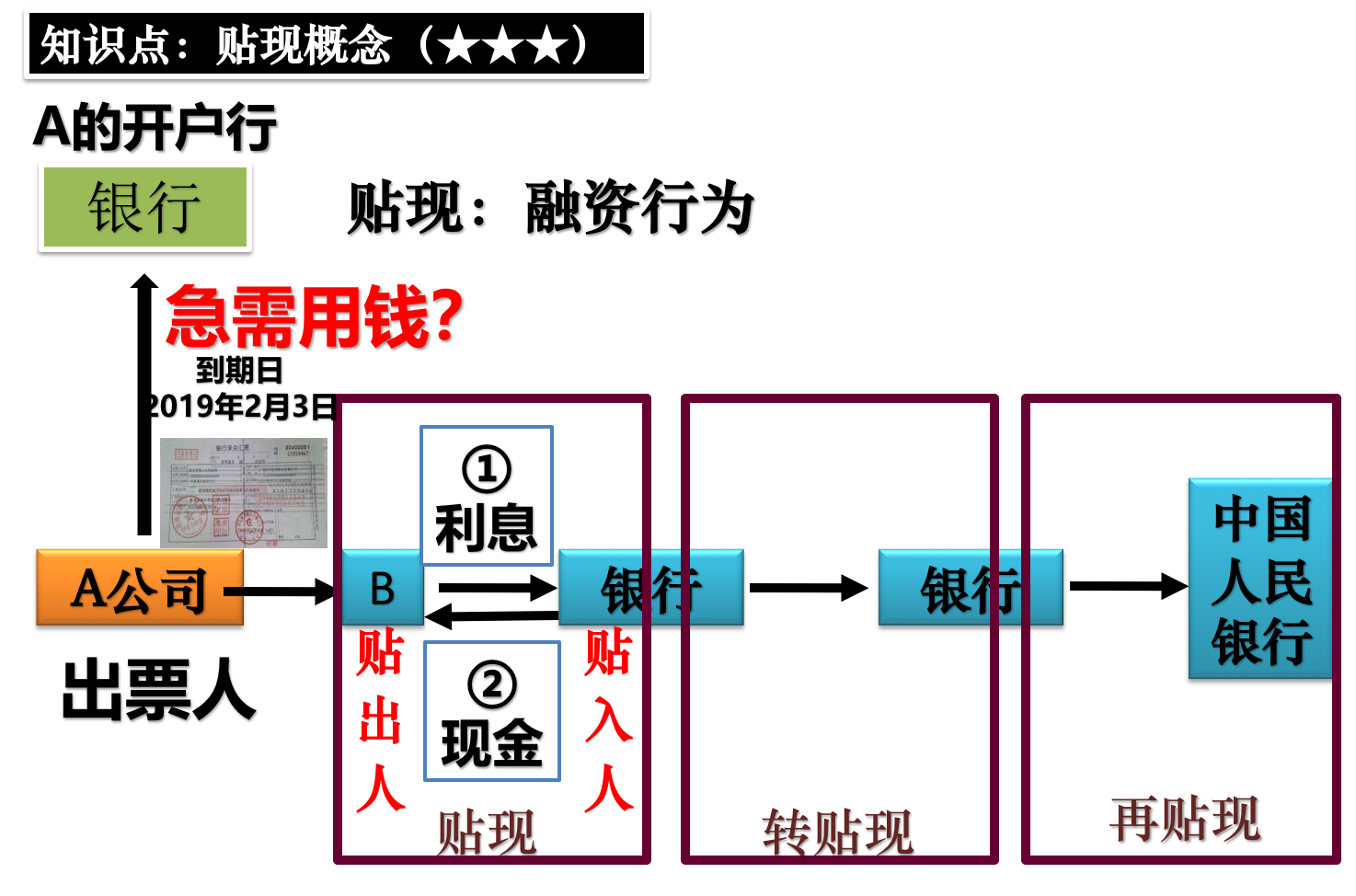 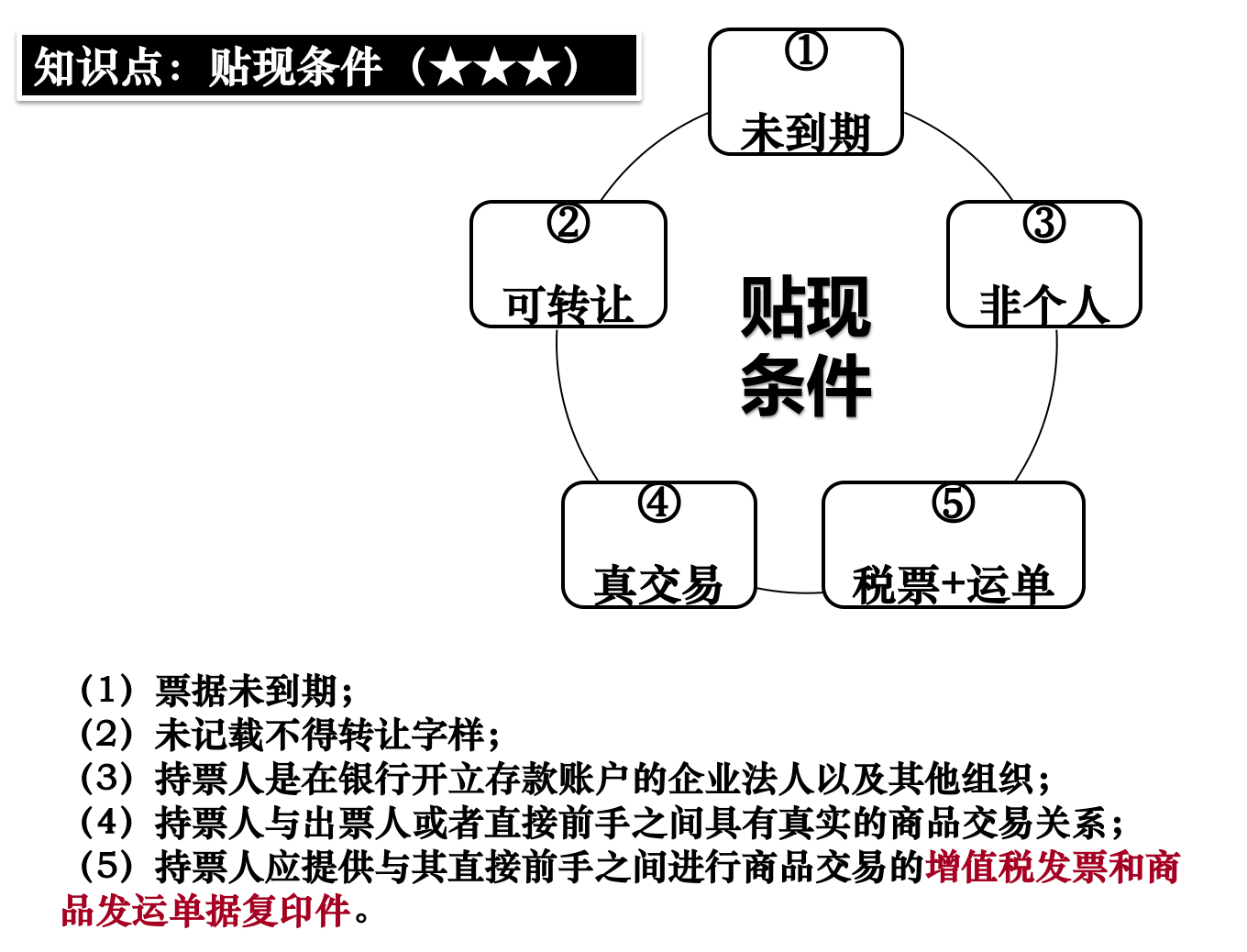 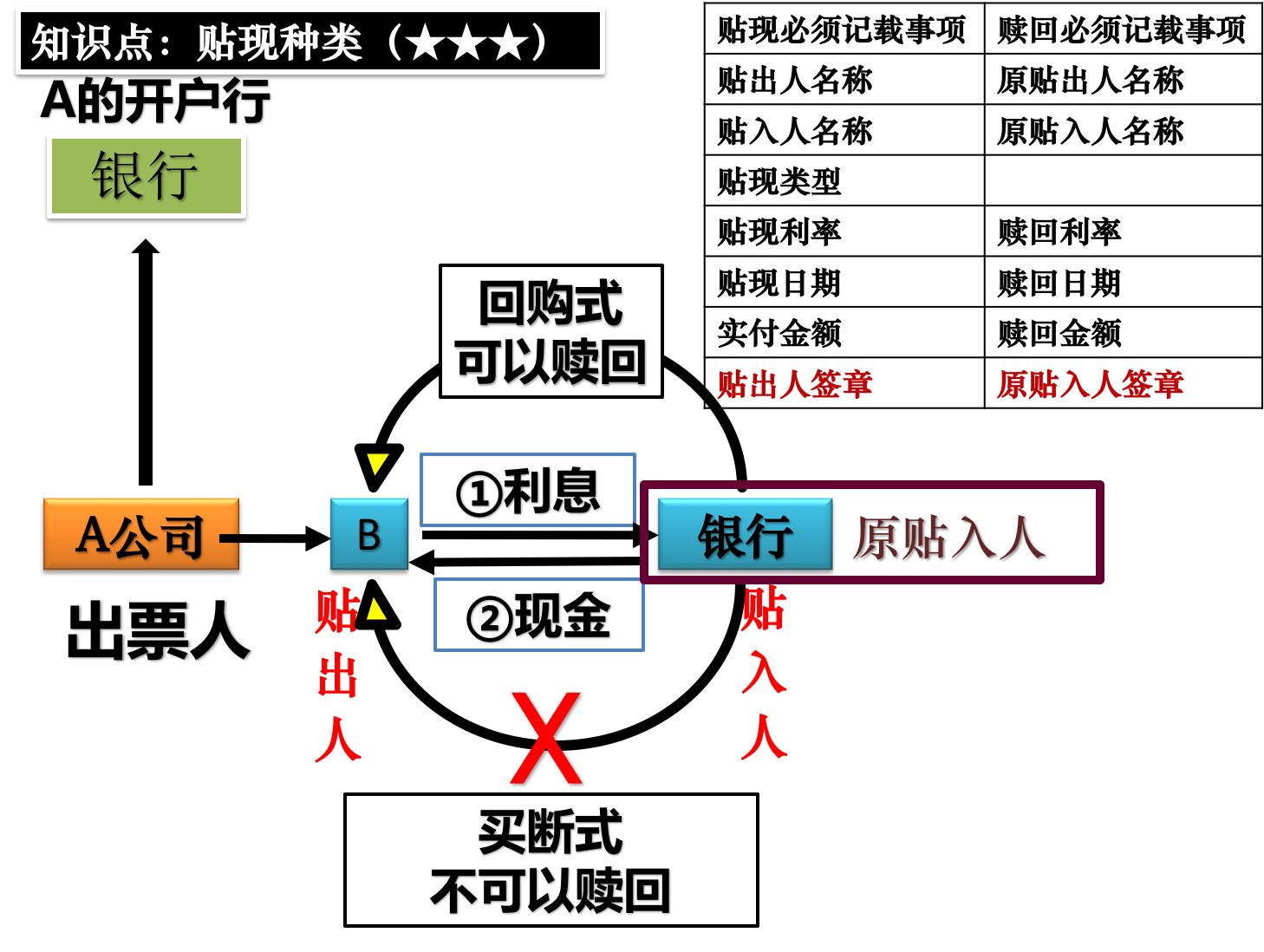 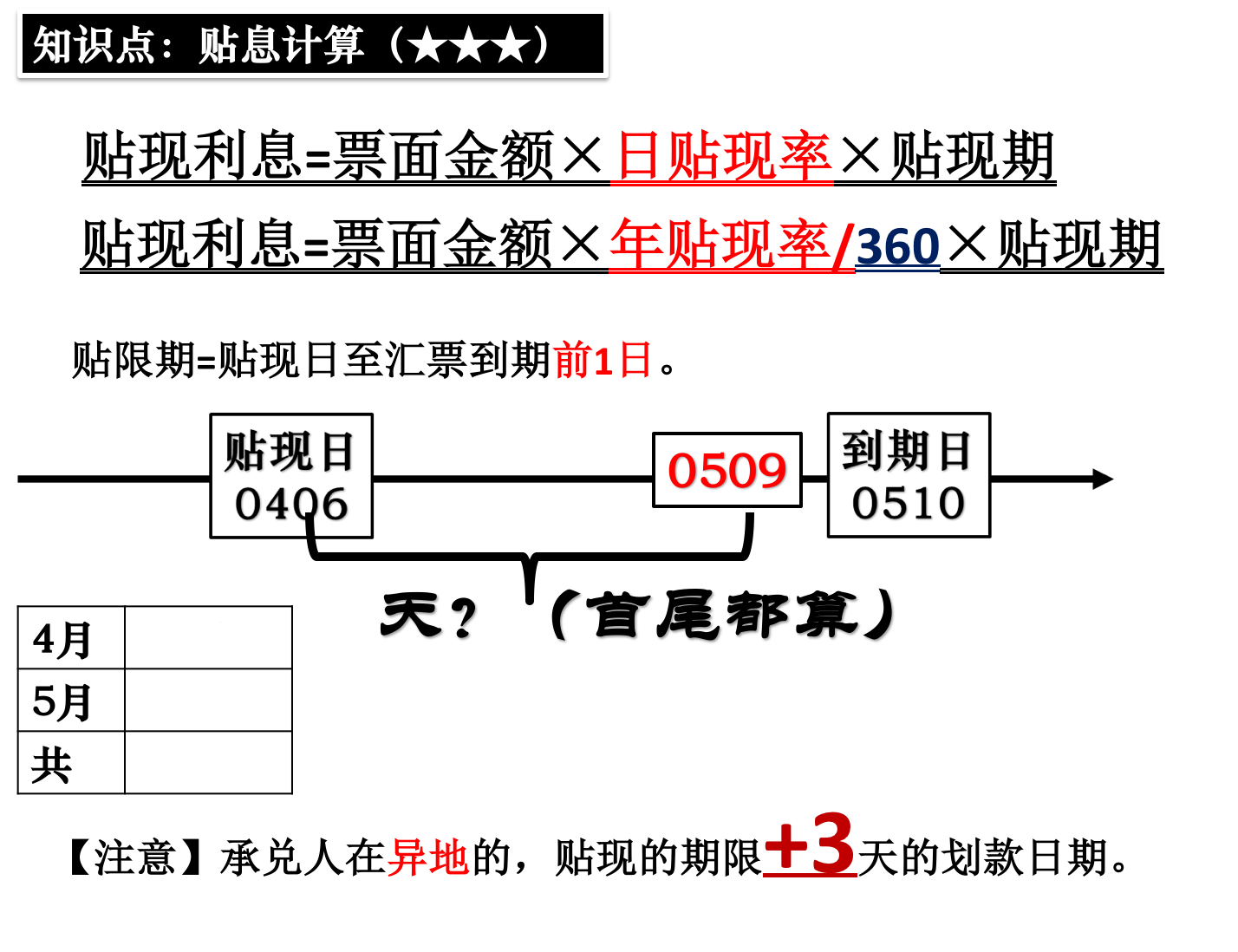 运用生动的图例动画解析贴现、转贴现和再贴现，更有利于学生正确掌握三者的区别。运用归纳概括法，将知识点化繁为简。运用生动的图例动画解析回购式贴现和买断式贴现，更有利于学生正确掌握两者的区别。运用生动的线段解析贴现期，更有利于学生正确掌握知识点。（一）诊改依据1、学生课前和课后作业完成情况；2、学生课堂反应度和配合度；3、学生在课堂或课后主动和老师交流和请教的问题。（二）主要问题课后，有同学提出对商业汇票的付款期限和提示付款期限的区别点仍然不是十分清晰。（三）诊改措施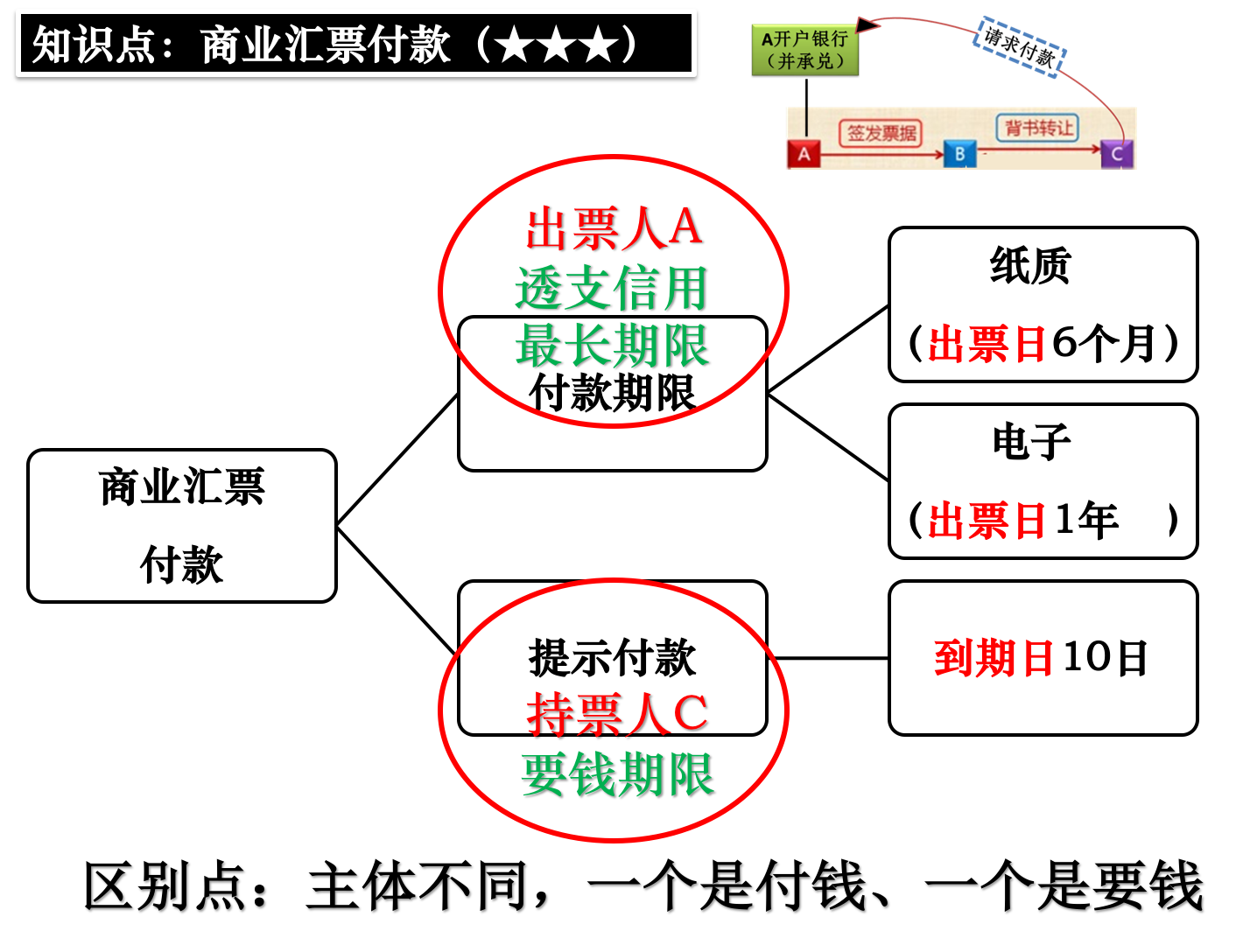 诊改措施1:主体用红色重点圈出诊改措施2:用通俗语言概括两者区别。